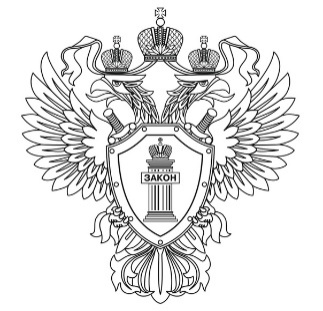 БУДЬТЕ ВНИМАТЕЛЬНЫ!Прокуратура Зареченского района г.Тулы разъясняет, чтобы обезопасить себя от действий мошенников, необходимо придерживаться следующих рекомендаций: -не сообщать конфиденциальные данные карты третьим лицам (срок, CVV-код и ПИН-код); -подключить услугу СМС-уведомлений для контроля за счётом; -ПИН-код хранить отдельно от карточки и прикрывать рукой клавиатуру банкомата или терминала в момент его ввода; -установить расходные лимиты в интернет-банке или мобильном приложении; -никогда никому не сообщать код из СМС для подтверждения операции, которую клиент не совершал (сотрудники банка не вправе запрашивать данную информацию); -немедленно блокировать карту в случае утраты, кражи или захвата её банкоматом, а также при утере телефона с привязанным номером.
Если у Вас списали деньги, вы получили СМС-уведомление, немедленно заблокируйте карту и обратитесь в банк с отказом от последней транзакции. Затем попросите отчет с указанием номера счета получателя, затем напишите заявление в полицию, сотрудники правоохранительных органов должны возбудить уголовное дело по факту мошенничества.Правила безопасности при пользовании дистанционного банковского обслуживания (банкинга) Чтобы пользоваться банкингом без риска утраты денег, необходимо соблюдать следующие базовые меры предосторожности.Не входите в интернет-банк с чужих компьютеров или из публичных незащищенных сетей. Если же это всё-таки случилось, по завершении сессии нажмите «Выход» и очистите кэш.На личном компьютере установите антивирус и своевременно его обновляйте. Используйте современные версии браузера и почтовых программ.Не скачивайте файлы, полученные из непроверенных источников, не переходите по ненадёжным ссылкам. Не открывайте подозрительные письма и сразу же блокируйте их отправителя.Без необходимости не вводите никакие свои персональные данные, помимо логина и пароля.Проверяйте адресную строку. Должно использоваться защищённое HTTPS-соединение. А малейшее несовпадение с доменом банка почти наверняка означает, что вы находитесь на фишинговом сайте.Придумайте сложный пароль для входа в личный кабинет, а также используйте одноразовые пароли, запрашиваемые банками для подтверждения действий в личном кабинете.Обратите внимание! Банки не рассылают сообщений о блокировке карт, а в телефонном разговоре не пытаются установить конфиденциальные сведения и коды, связанные с картами клиентов.Проинформируйте банк, если сменили номер или потеряли SIM-карту. Установите пароль на телефон и не снимайте блок с экрана, если кто-то посторонний наблюдает за вашими действиями. А если SIM-карта оформлена на вас лично, то запретите её замену по доверенности.